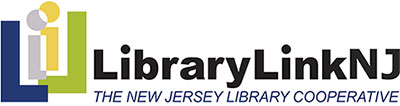 		44 Stelton Road, Suite 330		TEL:  732-752-7720 or 866-505-5465	librarylinknj.org		Piscataway, NJ  08854		FAX:  732-752-7785 or 800-793-8007Kathy Schalk-Greene, Executive Director     kathy@librarylinknk.orgEXECUTIVE BOARD MEETINGThursday, January 26, 2017Online and In Person Mission: 		LibraryLinkNJ empowers libraries to serve their clientele more effectively 
and enhances the value of member libraries to their communities.Motto:  	           Moving Forward TogetherAGENDA
CALL TO ORDER	Statement of Compliance with Open Public Meetings Act – Kimberly Paone, President		Welcome and Introductions	MINUTES	Minutes of November 10, 2016 Meeting – Lynn Pascale, Secretary			[action]REPORTS	Treasurer's Report – Rick Vander Wende, Treasurer		Expense vs. Budget Report						[action]		Investment Report								[action]		State Library Report – Michele Stricker					[update]		Executive Director's Report – Kathy Schalk-Greene					[action]	CORRESPONDENCE	Robert W. Pladek - Suggestion for Home Delivery – Kathy Schalk-Greene 	[update]UNFINISHED BUSINESS		Strategic Planning – Kathy Schalk-Greene					[update]		Delivery Consultant – Kathy Schalk-Greene					[update]	
NEW BUSINESS		Personnel Committee – Candice Brown, chair			Executive Session - Executive Director Evaluation, Salary				[action]			Open Session – Executive Director Salary 					[action]		Budget Line Revisions – FY17 – Kathy Schalk-Greene					[action]		Incubator/Innovation Projects	for FY17 – Kathy Schalk-Greene				[action]	AGENDA ITEMS FOR NEXT MEETING (online, February 16, 2017)	ADJOURNMENT		